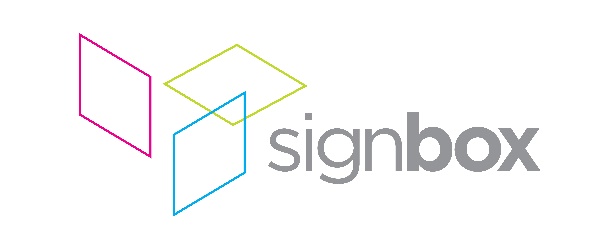 22nd October 2018Design-led sign and display specialist, Signbox launches new eshopOffering intelligently designed, off-the-shelf sign and display solutions, from Fire Exit signs, to NFC Smart Stickers to LED-illuminated restroom signs and everything in between, Signbox’s new eshop is easy to browse and offers rapid delivery on a huge range of stocked products.“We’re known for our bespoke, high-end graphic interior and external signage solutions,” says Managing Director Mark Bartlett. “But we also supply simple off-the-shelf signage for a variety of business sectors and we have been working for some time on a solution to streamline that offering and make it as accessible and efficient as possible.”“Our new eshop is SEO friendly, easy to navigate and we’re confident that the significant investment we’ve made in getting it up and running will be well worth it.”“As any business owner knows – the two great challenges with getting a project like this off the ground are time and money. Finding the time to put into it amid all the day-to-day pressures and deadlines is never easy, and getting a project like this right requires a substantial financial investment as well. Key to finding the finances for the project was an R&D tax credit incentive scheme that we were made aware of through our association with FESPA. There is explicit regulation within UK company tax law designed to ease the tax burden on businesses who are investing heavily in R&D, and two years ago we decided to explore this as an avenue to find the necessary funds to grow and adapt our business. Like any tax regulation it is a highly complex process, so we were grateful for the assistance of Kene and Partners whose services we employed to walk us through this regulatory minefield and help us to maximise our business growth opportunities. “With Adam Kene and his teams’ help, over the course of the last two years, we’ve managed to save a six-figure sum off our corporation tax bill which we have been able to invest back into the business: training and up-skilling staff, purchasing a new Zund precision cutting device to automate production, a new Trotec laser and of course investing in the digital infrastructure which has made our attractive fresh, user-friendly eshop a reality.“We’d encourage any business looking for growth opportunities to explore this as an option,” Bartlett concludes. “As investing in the future benefits consumers and the wider economy as well as helping individual companies to grow.”To view the Signbox eshop and take advantage of opening month special offers, please visit: www.shop.signbox.co.uk ENDSAbout SignboxUK-based Signbox is a leading signage specialist with over 33 years’ industry experience. With intelligent design and application, the company consistently delivers award-winning visual communication strategies via traditional and pioneering signage methods across a number of market sectors, including corporate, education, healthcare, retail, hotel and leisure.With a proven formula based on contemporary design, technical innovation and engineering excellence, Signbox’s holistic approach continues to put the company at the forefront of architectural signage. Sourcing and implementing cutting edge technologies and high quality sustainable materials, the company is renowned for delivering powerful interior and exterior signage projects for a diverse range of global brands in the UK, Europe, the Americas and the Far East – all of which are compliant, future-proof and visually arresting.From concept to delivery, Signbox’s design team and installation specialists can create and execute bespoke signage installations from an eclectic range of high-end solutions and services that enable a brand to express itself in any environment. Beyond traditional signage applications, the company’s service offering includes fabricated external structures, digitally printed glazing manifestations and wallpapers; way finding signage, digital signage, LED infused glass structures, contemporary name plates, interactive print via Near Field Communication (NFC) and signposting, among many others.For further information, please visit: www.signbox.co.uk For more information, please contact:Daniel Porter					AD Communications				Signbox+44 (0)1372 464470				+44 (0)1784 438688dporter@adcomms.co.uk			sales@signbox.co.uk